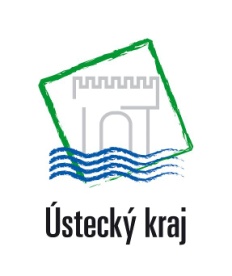 Pozvánka naKonferenci Ústeckého kraje pro osoby zdravotně postižené a seniorydne 7. září  2017 od 9.30 – 13.00 hodinTéma:                                                                                                                     Sociální legislativa pro OZP a seniory v aktuálním znění právních předpisů.Organizátor konference: Ústecký kraj ve spolupráci s oddělením rehabilitace Masarykovy nemocnice Ústí nad LabemMísto konání: Konferenční sál Krajského úřadu Ústeckého kraje (2. podlaží budovy A, Velká Hradební 3118/48, 400 02 Ústí nad Labem). Program:  9.30 – 10.00	Registrace účastníků konference10.00 – 10.15	Zahájení konference, přivítání účastníků konference – Bc. Pavel Csonka, zastupitel Ústeckého kraje, předseda Výboru pro zdravotnictví a předseda Poradního orgánu hejtmana Ústeckého kraje pro seniory a zdravotně postižené10.15 – 12.30	Seznámení s aktuálními změnami v sociální legislativě pro OZP a seniory.- Pracovní neschopnost, dávky PN a ošetřování člena rodiny (zákon č. 187/2006 Sb.,   O nemocenském pojištění..-Rozdělení důchodů, předdůchod, předčasný důchod, SD, pracovní neschopnost u   pracujících SD, varianty přijetí SD, valorizace (zákon č.155/1995 Sb., o důchodovém pojištění)-Dlouhodobě nepříznivý zdravotní stav, invalidita a správní řízení o přiznání ID, Status osoby zdravotně znevýhodněné, pracovní uplatnění invalidních osob a OZZ (zákon č.155/1995 Sb., o důchodovém pojištění.., zákon č.435/2004 Sb., o zaměstnanosti.., vyhláška č. 359/2009 Sb., o přiznávání invalidity..)          -Zvláštní pomůcky přidělované Úřadem práce ČR dle zákona č. 329/2011 Sb., o přidělování pomůcek pro osoby zdravotně postižené-Příspěvek na péči, aktuální změny dle zákona č.108/2006 Sb.,o sociálních službách..)	Přednášející: Mgr. Josef Kočí, DiS., sociální referent, rehabilitačního oddělení Masarykovy nemocnice Ústí nad Labem12.30 – 13.00	Diskuze – závěr konferencePo dobu konference bude zajištěno občerstvení.Doprovodná akce: Výstava a poradenství firem produkujících kompenzační pomůcky. Účast potvrzena od firem: DMA Praha, MEDEOS Praha, MEYRA Praha, PROMEDICUS, s.r.o-Ústí nad Labem-domácí zdravotní péče.Poučení a pokyny:  Konference je organizována pod záštitou předsedy Výboru pro zdravotnictví a Poradního orgánu hejtmana Ústeckého kraje pro seniory a zdravotně postižené, Bc. Pavla Csonky. Akce je bezplatná a je určená organizacím pro osoby zdravotně postižené v Ústeckém kraji, seniorským organizacím i konkrétním osobám a veřejnosti bez omezení.V případě Vašeho zájmu je nutné elektronicky zaslat vyplněnou návratku o Vaší účasti ke zmíněné konferenci nejpozději do 31. července 2017  na email: kotlikova.k@kr-ustecky.cz (návratka je na konci dokumentu). NávratkaKonference Ústeckého kraje pro osoby zdravotně postižené a seniorydne 16. května 2017 od 9.30 – 12.00 hodinVyplněnou návratku zasílejte nejpozději do  30. dubna 2017 na e-mailovou adresu: kotlikova.k@kr-ustecky.cz příjmení, jméno, titulorganizacepracovní poziceadresatelefone-mailpříjmení, jméno, titulorganizacepracovní poziceadresatelefone-mail